      JACQUES LEMANS  CLASSIC DUBLIN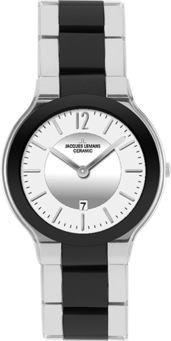 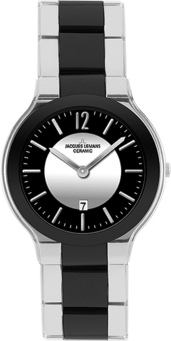                                            1-1472 C                                                   1-1472 B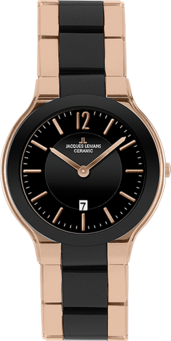                                                                                1-1472 D